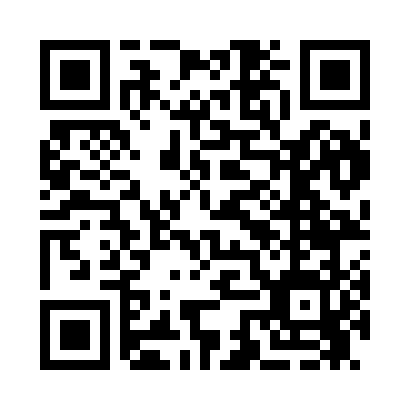 Prayer times for Wrights Corners, New York, USAMon 1 Jul 2024 - Wed 31 Jul 2024High Latitude Method: Angle Based RulePrayer Calculation Method: Islamic Society of North AmericaAsar Calculation Method: ShafiPrayer times provided by https://www.salahtimes.comDateDayFajrSunriseDhuhrAsrMaghribIsha1Mon3:515:391:195:248:5810:462Tue3:525:401:195:248:5810:453Wed3:535:401:195:248:5810:454Thu3:545:411:195:248:5810:445Fri3:555:411:195:248:5710:446Sat3:565:421:205:248:5710:437Sun3:575:431:205:248:5710:428Mon3:585:431:205:248:5610:419Tue3:595:441:205:248:5610:4010Wed4:005:451:205:248:5510:4011Thu4:015:461:205:248:5510:3912Fri4:035:471:205:248:5410:3813Sat4:045:471:215:248:5310:3714Sun4:055:481:215:248:5310:3615Mon4:065:491:215:248:5210:3416Tue4:085:501:215:248:5110:3317Wed4:095:511:215:248:5110:3218Thu4:105:521:215:238:5010:3119Fri4:125:531:215:238:4910:3020Sat4:135:541:215:238:4810:2821Sun4:155:541:215:238:4710:2722Mon4:165:551:215:238:4710:2623Tue4:185:561:215:228:4610:2424Wed4:195:571:215:228:4510:2325Thu4:215:581:215:228:4410:2126Fri4:225:591:215:218:4310:2027Sat4:236:001:215:218:4210:1828Sun4:256:011:215:218:4010:1729Mon4:276:031:215:208:3910:1530Tue4:286:041:215:208:3810:1331Wed4:306:051:215:208:3710:12